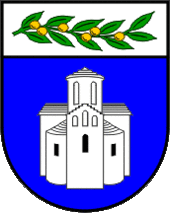 ZADARSKA ŽUPANIJAUPRAVNI ODJEL ZA JAVNU NABAVU I UPRAVLJANJE IMOVINOMBožidara Petranovića 8, ZadarPOZIV NA DOSTAVU PONUDEusluga izrade Procjene rizika od velikih nesreća za Zadarsku županijuEvidencijski broj: 27-22-JNKLASA: 406-03/22-03/23URBROJ: 2198-17-22-3Zadar, 13. lipnja 2022. godineSadržaj:POZIV NA DOSTAVU PONUDENaručitelj Zadarska županija, Božidara Petranovića 8, Zadar, OIB: 56204655363 pokrenula je postupak jednostavne nabave usluge izrade Procjene rizika od velikih nesreća za Zadarsku županiju, evidencijski broj: 27-22-JN, a za koju, sukladno članku 12. stavku 1. Zakona o javnoj nabavi („Narodne novine“ broj: 120/16), nije obvezan primijeniti Zakon o javnoj nabavi za predmetnu nabavu.Temeljem članka 17. Pravilnika o provedbi postupaka jednostavne nabave („Službeni glasnik Zadarske županije“ broj: 35/21) javnom objavom na mrežnoj stranici Zadarske županije (https://www.zadarska-zupanija.hr/) upućuje se gospodarskim subjektima poziv na dostavu ponuda sukladno slijedećim uvjetima i zahtjevima koji predstavljaju osnovne elemente za izradu ponudeOPĆI PODACI Opći podaci o naručiteljuZADARSKA ŽUPANIJABožidara Petranovića 823000 ZADAR OIB: 56204655363Telefon: 023/ 350-350Telefaks: 023/ 350-319 Mrežna stranica: www.zadarska-zupanija.hr Osoba ili služba zadužena za komunikaciju s gospodarskim subjektimaUpravni odjel za javnu nabavu i upravljanje imovinom, Odsjek za javnu nabavuKontakt osoba: Mira Orlović Telefon: 023/ 350-300 Adresa elektronske pošte: nabava@zadarska-zupanija.hrPODACI O PREDMETU NABAVEEvidencijski broj nabave: Evidencijski broj nabave je 27-22-JN Procijenjena vrijednost predmeta nabave: 40.000,00 kuna bez PDV-a  Opis predmeta nabave ili grupa nabavePredmet nabave je izrada Procjene rizika od velikih nesreća za Zadarsku županiju.CPV oznaka i naziv prema Uredbi o uvjetima primjene Jedinstvenog rječnika javne nabave (CPV): 90711100-5. Količina i tehnička specifikacija predmeta nabaveProcjena rizika od velikih nesreća za Zadarsku županiju izrađuje se nakon trogodišnjeg perioda kako bi se utvrdilo da li su nastupile značajne promjene ulaznih parametara u korištenju scenarija i postupcima analiziranja rizika ili se prepoznala nova prijetnja koju postojeća Procjena rizika ne sadrži. Obveza izrade/usklađenja Procjene rizika nakon trogodišnjeg perioda obavlja se sukladno Smjernicama za izradu procjene rizika od velikih nesreća za zadarsku županiju („Službeni glasnik Zadarske županije“ broj 3/17).Procjena rizika od velikih nesreća dokument je iz područja civilne zaštite kojim će se za područje Zadarske županije identificirati i analizirati opasnosti i rizici, analizirati posljedice, procijeniti  rizici i matrice s osvrtom na moguće velike prirodne i tehnološke nesreće, izraditi scenariji mogućih događaja, te utvrditi mjere za upravljanje rizicima. Potreba donošenja Procjene temelji se na praktičnim, društvenim i ekonomskim razlozima koji uključuju: unapređenje shvaćanja rizika za potrebe praktičnog korištenja u postupcima planiranja, investiranja, osiguranja, standardiziranja procjenjivanja rizika na svim razinama i od strane svih sektora, te prije svega prikupljanja podataka u jednom referentnom dokumentu koji će služiti kao podloga za buduće planiranje i pripremu javnih politika kojima je cilj upravljanje rizicima. Sukladno Smjernicama za izradu, Procjena rizika od velikih nesreća za područje Zadarske županije mora sadržavati:Osnovne karakteristike područja Zadarske županijeIdentifikaciju prijetnji i rizikaKriterije za procjenu utjecaja prijetnji na kategorije društvenih vrijednostiVjerojatnostOpis scenarijaMatrice rizika s uspoređenim rizicimaAnalizu sustava civilne zaštiteVrednovanje rizikaPopis sudionika izrade procjene rizika za pojedine rizike.Odabrani ponuditelj je tijekom cijelog procesa izrade Procjene rizika u obvezi surađivati s Radnom skupinom za izradu Procjene rizika Zadarske županije, te nacrt Procjene rizika predstaviti Radnoj skupini Zadarske županije u prostorijama Naručitelja, po prihvaćanju nacrta Procjene rizika ponuditelj je obvezan izraditi konačnu verziju procjene rizika, predstaviti je Radnoj skupini te potom u konačnom tekstu dostaviti Naručitelju.Prema potrebi, a u dogovoru s Naručiteljem ponuditelj će sudjelovati u prezentaciji Procjene rizika od velikih nesreća pred Županijskom skupštinom prilikom donošenja ovog dokumenta.U tijeku izrade predmetnog dokumenta odabrani ponuditelj je u obvezi sam pribavljati podatke od trećih osoba.Svi sudionici, koje Ponuditelj angažira prilikom izvršenja posla, u postupku izrade Procjene rizika od velikih nesreća dužni su u skladu sa zakonom čuvati i zaštititi svaku poslovnu tajnu Naručitelja za koju sazna tijekom pružanja usluge. Mjesto izvršenja ugovoraZadarska županija i sjedište odabranog ponuditelja Rok početka i završetka izvršenja ugovoraS ponuditeljem čija ponuda bude odabrana sklopit će se Ugovor o izradi Procjene rizika od velikih nesreća za Zadarsku županiju.Izvršavanje usluge započet će danom nakon obostranog potpisa ugovora. Rok izvršenja ugovora je 1. rujna 2022. godine. Pod uredno izvršenom uslugom podrazumijeva se isporučena i od strane naručitelja prihvaćena Procjena rizika od velikih nesreća za Zadarsku županiju koja mora biti izrađena u skladu s odredbama iz točke 2.4. ovog Poziva.Navedeni dokument potrebno je dostaviti Naručitelju: u tiskanom obliku - dva (2)  primjerka i  u digitalnom obliku na mediju za pohranu podataka (CD, DVD, USB),te ista postaje vlasništvo Zadarske županije i može se bez dodatnih privola odabranog ponuditelja umnožavati i koristiti za daljnje potrebe.Naručitelj u ovoj fazi dostavlja prijedlog ugovora (Prilog 3.), te zadržava pravo isti prilagoditi ovisno o ponudi ponuditelja. Naručitelj u prijedlogu ugovora utvrđuje obvezne dijelove (predmet nabave, rok i uvjeti izvršenja ugovornih obveza odabranog ponuditelja, rok, način i uvjeti plaćanja, izvršenje usluge sukladno tehničkim specifikacijama) koji se prilikom izrade konačnog ugovora ne mogu mijenjati.Dostavom ponude smatrat će se da je gospodarski subjekt upoznat sa svim odredbama iz prijedloga ugovora, da ih prihvaća u cijelosti i da će postupati u skladu s tim odredbama.Ponuditelji nisu dužni dostaviti prijedlog ugovora u sklopu svoje ponude.Rok valjanosti ponude60 dana od dana isteka roka za dostavu ponuda. OSNOVE ZA ISKLJUČENJE GOSPODARSKOG SUBJEKTA Obveze plaćanja dospjelih poreznih obveza i obveza za mirovinsko i zdravstveno osiguranjePonuditelj u ponudi mora priložiti potvrdu porezne uprave ili drugog nadležnog tijela u državi poslovnog nastana gospodarskog subjekta, koja ne smije biti starija od 30 dana od dana objave ovog Poziva.Iz navedenog dokaza mora biti razvidno da je ponuditelj ispunio obveze plaćanja dospjelih poreznih obveza i obveza za mirovinsko i zdravstveno osiguranje, odnosno da mu je temeljem posebnih propisa odobrena odgoda plaćanja navedenih obveza.Naručitelj će isključiti ponuditelja iz postupka nabave ako utvrdi da nije ispunio obveze plaćanja dospjelih poreznih obveza i obveza za mirovinsko i zdravstveno osiguranjeSPOSOBNOST ZA OBAVLJANJE PROFESIONALNE DJELATNOSTI Upis u sudski, obrtni, strukovni ili drugi odgovarajući registar države sjedišta gospodarskog subjekta. Ponuditelj mora dokazati svoj upis u sudski, obrtni, strukovni ili drugi odgovarajući registar države sjedišta gospodarskog subjekta. Upis u registar dokazuje se odgovarajućim izvodom, a ako se oni ne izdaju u državi sjedišta gospodarskog subjekta, gospodarski subjekt može dostaviti izjavu s ovjerom potpisa kod nadležnog tijela.Izvod ili izjava ne smiju biti stariji od tri mjeseca računajući od dana objave ovog Poziva. Ovlaštenje za obavljanje stručnih poslova u području planiranja civilne zaštitePonuditelj mora dokazati da je ovlašten za obavljanje I. grupe stručnih poslova u području planiranja civilne zaštite sukladno Pravilniku o uvjetima koje moraju ispunjavati ovlaštene osobe za obavljanje stručnih poslova u području planiranja civilne zaštite („Narodne novine“ broj 57/16).Kao dokaz ponuditelj je dužan u sklopu ponude dostaviti:važeće Ovlaštenje Ministarstva unutarnjih poslova, Ravnateljstva civilne zaštite kojom dokazuje da je ovlašten za obavljanje prve grupe stručnih poslova u području planiranja civilne zaštite.TEHNIČKA I STRUČNA SPOSOBNOSTNaručitelj kao uvjet tehničke i stručne sposobnosti ponuditelja određuje iskustvo ponuditelja u izradi planskih dokumenata iz područja civilne zaštite, te iskustvo ponuditelja. Ponuditelj mora dokazati da je u godini u kojoj je započeo postupak nabave i tijekom tri godine koje prethode toj godini izvršio usluge iste ili slične predmetu nabave Ponuditelj mora dokazati da je u godini u kojoj je započeo postupak nabave i tijekom tri godine koje prethode toj godini izvršio usluge iste ili slične predmetu nabave s tim da mora pružiti dokaz o izvršenju minimalno jednog (1) ugovora, a maksimalno tri (3) ugovora. Zbrojena vrijednost svih ugovora mora biti najmanje jednaka procijenjenoj vrijednosti nabave.  Pod istim ili sličnim uslugama smatraju se izrada Procjene rizika od velikih nesreća, izrada Plana zaštite i spašavanja, te izrada Plana civilne zaštite za jedinicu područne (regionalne) samouprave ili veliki grad.Kako bi dokazao tehničku sposobnost iz ove točke Poziva, ponuditelj je u ponudi dužan dostaviti: Popis glavnih usluga izvršenih u godini u kojoj je započeo postupak nabave i tijekom tri godine koje prethode toj godini. Popis sadrži naziv i sjedište druge ugovorne strane, opis usluge, vrijednost usluge bez PDV-a, razdoblje izvršenja usluge (od – do), odnosno podatke sukladno Prilogu 2. Poziva.Popis mora biti ovjeren pečatom i potpisom osobe ovlaštene za zastupanje gospodarskog subjekta.Naručitelj može izravno od druge ugovorne strane zatražiti provjeru istinitosti navedenih podataka.Dostava traženih dokumenataDokumente tražene u točki 3., 4. i 5. ovog Poziva, ponuditelj može dostaviti u neovjerenoj preslici pri čemu se neovjerenom preslikom smatra i neovjereni ispis elektroničke isprave.Naručitelj može radi provjere istinitosti podataka:Od ponuditelja zatražiti dostavu izvornika ili ovjerenih preslika tih dokumenata u primjerenom roku i/iliObratiti se izdavatelju dokumenata ili nadležnim tijelima.Ako je dokumentacija koju je ponuditelj trebao dostaviti nepotpuna, naručitelj može, poštujući načela jednakog tretmana i transparentnosti, zahtijevati od ponuditelja da dopune dokumentaciju u primjerenom roku ne kraćem od 5 dana. Ukoliko se utvrdi da je ponuditelj dostavio lažne podatke, Naručitelj će ga isključiti iz postupka nabave.KRITERIJ ZA ODABIR PONUDE Naručitelj donosi Odluku o odabiru ekonomski najpovoljnije ponude prema kriteriju za odabir ponude. Kriterij za odabir ponude je ekonomski najpovoljnija ponuda. Relativni ponder 100% cijena.Ako su dvije ili više valjanih ponuda jednako rangirane prema kriteriju za odabir ponude, naručitelj će odabrati ponudu koja je zaprimljena ranije.CIJENA PONUDECijena ponude piše se brojkama u apsolutnom iznosu zaokruženo na dvije decimale, te mora biti izražena u kunama. Ponuditelj mora dostaviti ponudu za cjelokupan predmet nabave na način kako je to definirano Troškovnikom. Prilikom ispunjavanja troškovnika ponuditelj je dužan ispuniti sve stavke troškovnika. Ponuditelj u troškovnik upisuje jediničnu cijenu, ukupnu cijenu po stavki, ukupnu cijenu ponude bez PDV-a, iznos PDV-a, ukupnu cijenu ponude s PDV-om.  Ako ponuditelj nije u sustavu PDV-a ili je predmet nabave oslobođen PDV-a, u ponudbenom listu, na mjesto predviđeno za upis cijene ponude s PDV-om, upisuje se isti iznos kao što je upisan na mjestu predviđenom za upis cijene ponude bez PDV-a, a mjesto predviđeno za upis PDV-a ostavlja se prazno. Jedinične cijene iz ponude su nepromjenjive. U cijenu ponude bez poreza na dodanu vrijednost, koji se iskazuje zasebno iza cijene ponude, uračunati su svi troškovi, uključujući posebne poreze, trošarine i carine, ako postoje, te popusti. Kada cijena ponude bez poreza na dodanu vrijednost izražena u Troškovniku ne odgovara cijeni ponude bez poreza na dodanu vrijednost izraženoj u Ponudbenom listu, vrijedi cijena ponude bez poreza na dodanu vrijednost izražena u Troškovniku.Ako ponuditelj ne postupi u skladu sa zahtjevima iz ove točke, ili promjeni tekst ili količine navedene u Troškovniku smatrat će se da je takav troškovnik nepotpun i nevažeći, te će ponuda biti odbačena kao neprihvatljiva. ROK, NAČIN I UVJETI PLAĆANJANaručitelj će, na temelju uredno izvršene usluge i ispostavljenih računa, izvršiti plaćanje u roku od trideset (30) dana od dana zaprimanja e-računa u strukturiranom elektroničkom obliku putem centralnog informacijskog posrednika (FINA), na IBAN ponuditelja. Plaćanje će se obavljati  u dva (2) obroka i to:1. obrok u iznosu od __________ kuna po prikupljenim i obrađenim podacima (stavak 1. Troškovnika)2. obrok u iznosu od _________ kuna po izradi i usvajanju Procjene rizika (u stavci 2. Troškovnika). Na gore navedene iznose zaračunava se PDV po važećoj stopi.Račun treba glasiti na: ZADARSKA ŽUPANIJA, Božidara Petranovića 8, 23000 Zadar, s pozivom na broj ugovora o nabavi. U privitku računa mora biti priložen Zapisnik o uredno izvršenom dijelu usluge, ovjeren od strane Naručitelja i Ovlaštenika.Predujam je isključen, kao i traženje sredstava osiguranja plaćanja od strane gospodarskog subjekta.Na zakašnjele uplate Ovlaštenik ima pravo Naručitelju obračunati zakonsku zateznu kamatu. U slučaju slanja opomena odabrani ponuditelj nema pravo na naplatu troškova opomenaUPUTA O ISPRAVNOM NAČINU IZRADE PONUDEPri izradi ponude ponuditelj se mora pridržavati zahtjeva i uvjeta iz ovog Poziva.Ponuda, zajedno sa pripadajućom dokumentacijom, izrađuje se na hrvatskom jeziku i latiničnom pismu.  Sadržaj ponudePonuda treba sadržavati:Ponudbeni list (ispunjen, potpisan i pečatiran od strane ovlaštene osobe ponuditelja),Troškovnik (ispunjen, potpisan i pečatiran od strane ovlaštene osobe ponuditelja),Ostale dokumente tražene ovim Pozivom (točke 3., 4. i 5.) Način izrade ponudePonuda se izrađuje u papirnatom obliku na način da čini cjelinu. Ako zbog opsega ili drugih objektivnih okolnosti ponuda ne može biti izrađena na način da čini cjelinu, onda se izrađuje u dva ili više dijelova. Ponuda se predaje u izvorniku. Ponuda se uvezuje na način da se onemogući naknadno vađenje ili umetanje listova.Ako je ponuda izrađena u dva ili više dijelova, svaki dio se uvezuje na način da onemogući naknadno vađenje ili umetanje listova. Propisani tekst dokumentacije za nadmetanje ne smije se mijenjati i nadopunjavati. Stranice ponude označavaju brojem na način da je vidljiv redni broj stranice i ukupan broj stranica ponude. Kada je ponuda izrađena od više dijelova, stranice se označavaju na način da svaki sljedeći dio započinje rednim brojem koji se nastavlja na redni broj stranice kojim završava prethodni dio. Ako je dio ponude izvorno numeriran (npr. katalozi, brošure i sl.) ponuditelj ne mora taj dio ponude ponovno numerirati. Ponude se pišu neizbrisivom tintom. Ispravci u ponudi moraju biti izrađeni na način da su vidljivi. Ispravci moraju uz navod datuma ispravka biti potvrđeni potpisom ponuditelja. NAČIN DOSTAVE PONUDE Ponuda mora biti izrađena u skladu s točkom 9. ovog Poziva, te se dostavlja u papirnatom obliku, u zatvorenoj omotnici.Do isteka roka za dostavu ponuda ponuditelj može dostaviti izmjenu ili dopunu svoje ponude. Izmjena i/ili dopuna ponude dostavlja se na isti način kao i osnovna ponuda s obveznom naznakom da se radi o izmjeni i/ili dopuni ponude. Ponuditelj može do isteka roka za dostavu ponude pisanom izjavom odustati od svoje dostavljene ponude. Pisana izjava dostavlja se na isti način kao i ponuda s obveznom naznakom da se radi o odustajanju ponude. Ponuda pristigla nakon isteka roka za dostavu ponuda neće se otvarati, te će se kao zakašnjela ponuda vratiti ponuditelju koji ju je dostavio.Alternativna ponuda nije dopuštena u ovom postupku nabave. 10.1.Mjesto dostave ponudeZadarska županija, Božidara Petranovića 8, 23000 Zadar10.2.Način dostave ponudePonuda se dostavlja u zatvorenoj poštanskoj omotnici neposredno na pisarnicu naručitelja ili preporučenom poštanskom pošiljkom na adresu naručitelja iz točke 10.1. ovog Poziva. Na zatvorenoj omotnici mora biti naznačeno:na prednjoj strani omotnice: ZADARSKA ŽUPANIJABožidara Petranovića 823000 Zadar	Ponuda za nabavu usluge izrade Procjene rizika od velikih nesreća za Zadarsku županiju - NE OTVARAJEvidencijski broj nabave: 27-22-JNna poleđini ili u gornjem lijevom kutu omotnice: Naziv i adresa ponuditeljaOIB ponuditelja10.3.Rok za dostavu ponudeKrajnji rok za dostavu ponude je 27. lipnja 2022. godine do 10:00 sati, bez obzira na način dostave.BITNI UVJETI ZA IZVRŠENJE UGOVORA O NABAVIOdabrani ponuditelj je obvezan izvršiti predmet nabave sukladno roku, kvaliteti i cijeni navedenoj u dostavljenoj ponudi i uvjetima ovog Poziva na dostavu ponuda.11.1. Jamstvo za uredno ispunjenje ugovora Odabrani ponuditelj se obvezuje ishoditi i predati Naručitelju, najkasnije u roku od deset (10) dana od sklapanja ugovora, jamstvo za uredno ispunjenje ugovora u obliku bjanko zadužnice ili zadužnice koje moraju biti ovjerene od javnog bilježnika i popunjene u skladu s Pravilnikom o obliku i sadržaju bjanko zadužnice („Narodne novine“ broj: 115/12, 82/17) odnosno Pravilnikom o obliku i sadržaju zadužnice („Narodne novine“ broj: 115/12, 82/17), za slučaj povrede ugovornih obveza u visini od 10% ugovorene cijene bez PDV-a. Odabrani ponuditelj može i uplatiti novčani polog  u iznosu od 10% vrijednosti ugovora (bez PDV-a) koji se uplaćuje putem naloga za plaćanje na račun ZADARSKA ŽUPANIJA - IBAN: HR4424020061800013007, model 68, poziv na broj 5312-OIB (uplatitelja), opis plaćanja: „Jamstvo za uredno ispunjenje Ugovora, KLASA:__________“.Ukoliko odabrani ponuditelj u navedenom roku ne dostavi jamstvo za uredno ispunjenje ugovora, Naručitelj može raskinuti ovaj Ugovor, ponovno rangirati ponude, ne uzimajući u obzir ponudu prvotno odabranog ponuditelja te na temelju kriterija za odabir donijeti novu odluku o odabiru ili ako postoje razlozi poništiti postupak. Jamstvo za uredno ispunjenje ugovora naplatit će se u slučaju povrede ugovornih obveza.Ako jamstvo za uredno ispunjenje ugovora ne bude naplaćeno, naručitelj će ga vratiti odabranom ponuditelju u roku od 30 dana od dana uredno izvršenog ugovora.OSTALO12.1.Popis gospodarskih subjekata s kojima je naručitelj u sukobu interesaTemeljem članka 80. Zakona o javnoj nabavi („Narodne novine“ broj: 120/16) Zadarska  županija kao naručitelj objavljuje popis gospodarskih subjekata s kojima je predstavnik naručitelja iz članka 76. stavka 2. točke 1. ZJN 2016. ili s njim povezana osoba u sukobu interesa:MAGNOLIA d.o.o., Crno 34/d, 23000 Zadar, OIB: 30081007311,3LMC d.o.o. za savjetovanje, Radnička cesta 80, 10000 Zagreb, OIB:92794184115.12.2.Obavijest o rezultatima nabaveNa osnovu rezultata pregleda i ocjene pristiglih ponuda od strane stručnog povjerenstva, ovlaštena osoba naručitelja donosi Odluku o odabiru ili Odluku o poništenju postupka nabave u roku od 30 dana od dana isteka roka za dostavu ponuda.Odluka o odabiru ili poništenju zajedno sa Zapisnikom o pregledu i ocjeni ponuda dostavlja se ponuditeljima objavom na mrežnoj stranici Naručitelja.Dostava se smatra obavljenom istekom dana objave.12.3.Posebne odredbeNaručitelj neće prihvatiti ponudu koja ne ispunjava uvjete i zahtjeve vezane uz predmet nabave iz ovog Poziva.Naručitelj zadržava pravo poništiti ovaj postupak nabave u bilo kojem trenutku, odnosno ne odabrati niti jednu ponudu, a sve bez ikakvih obveza ili naknada bilo koje vrste prema ponuditeljima.Obavijesti o eventualnim izmjenama poziva, te odgovore na upite zainteresiranih gospodarskih subjekata Naručitelj će javno objaviti na mrežnoj stranici. Preporuča se ponuditeljima da tijekom roka za dostavu ponuda prate mrežnu stranicu Naručitelja.12.4.ŽalbaTemeljem članka 31. Pravilnika o provedbi postupaka jednostavne nabave („Službeni glasnik Zadarske županije“ broj: 35/21) žalba nije dopuštena.Prilog 1.PONUDBENI LISTPredmet nabave: Usluga izrade Procjene rizika od velikih nesreća za Zadarsku županijuEvidencijski broj nabave: 27-22-JNNaručitelj: Zadarska županija, Božidara Petranovića 8,23000 Zadar, OIB: 56204655363Rok valjanosti ponude: ___________ danaRok izvršenja:_______________ Datum: __________ 2022. godine						M.P.	  _________________________________/Ovlaštena osoba ponuditelja/Prilog 2. - Popis glavnih usluga pruženih u godini u kojoj je započeo postupak nabave i tijekom 3 (tri) godine koje prethode toj godiniGore navedeno gospodarski subjekt potvrđuje potpisom ovlaštene osobe.U ____________, _________________ godine						M.P.	        ___________________________									 (Ovlaštena osoba ponuditelja)Prilog 3. – Prijedlog UgovoraZADARSKA ŽUPANIJA, Božidara Petranovića 8, 23 000 Zadar, OIB 56204655363, zastupana po županu Božidaru Longinu, dipl. ing., (u daljnjem tekstu: Naručitelj)i_____________________________OIB _________________ zastupano po _________________ (u daljnjem tekstu: Ovlaštenik)sklopili su PRIJEDLOG UGOVORAo izradi Procjene rizika od velikih nesreća za Zadarsku županijuI. PREDMET UGOVORAČlanak 1.Predmet ovog Ugovora je usluga izrade Procjene rizika od velikih nesreća za Zadarsku županiju (u daljnjem tekstu: Procjena rizika).Ovaj Ugovor sklopljen je na temelju prihvaćene ponude Ovlaštenika koja je sastavni dio ovog Ugovora, a sukladno Odluci o odabiru Naručitelja, KLASA: 406-03/22-03/23, URBROJ: 2198-01-22-____ od dana _____________ 2022. godine.Članak 2.Ovlaštenik se obvezuje izraditi Procjenu rizika iz članka 1. kojom će se za područje Zadarske županije identificirati i analizirati opasnosti i rizici, analizirati posljedice, procijeniti  rizici i matrice s osvrtom na moguće velike prirodne i tehnološke nesreće, izraditi scenariji mogućih događaja, te utvrditi mjere za upravljanje rizicima.Procjena rizika od velikih nesreća za Zadarsku županiju izrađuje se nakon trogodišnjeg perioda kako bi se utvrdilo da li su nastupile značajne promjene ulaznih parametara u korištenju scenarija i postupcima analiziranja rizika ili se prepoznala nova prijetnja koju postojeća Procjena rizika ne sadrži. Obveza izrade/usklađenja Procjene rizika nakon trogodišnjeg perioda obavlja se sukladno Smjernicama za izradu procjene rizika od velikih nesreća za zadarsku županiju („Službeni glasnik Zadarske županije“ broj 3/17).Procjene rizika od velikih nesreća za područje Zadarske županije, te mora sadržavati:Osnovne karakteristike područja Zadarske županije,Identifikaciju prijetnji i rizika,Kriterije za procjenu utjecaja prijetnji na kategorije društvenih vrijednosti,Vjerojatnost,Opis scenarija,Matrice rizika s uspoređenim rizicima,Analizu sustava civilne zaštite,Vrednovanje rizika,Popis sudionika izrade procjene rizika za pojedine rizike.II. CIJENA I TRAJANJE UGOVORAČlanak 3.Ukupna cijena pružanja usluge izrade Procjene rizika koja je predmet ovog ugovora iznosiCIJENA BEZ PDV-a: __________________________ kunaPDV 	__________________________ kunaUKUPNO S PDV-om __________________________kunaSredstva iz stavka 1. osigurana su u Proračunu Zadarske županije za 2022. godinu unutar Aktivnosti: A3103-03 Aktivnosti vezane za civilnu zaštitu.Članak 4.Ugovorne strane su suglasne da je jedinična cijena nepromjenjiva za cijelo vrijeme trajanja ugovora, te da su u istu uključeni svi troškovi koji mogu proizaći prilikom izvršenja usluge iz članka 2. ovog Ugovora. Članak 5.Ovaj Ugovor stupa na snagu danom nakon obostranog potpisa ugovora. Rok izvršenja ugovora je 1. rujna 2022. godine.Ukoliko Ovlaštenik nije u mogućnosti izvršiti ugovorne usluge u rokovima iz ovog članka, a do razloga za produženje ugovorenog roka ne dođe pogreškom Ovlaštenika, dužan je pisanim putem o tome obavijestiti Naručitelja i zatražiti suglasnost za produženje roka. Zahtjev i obrazloženje razloga za produženje ugovorenog roka smatrat će se pravodobno dostavljenim ukoliko Ovlaštenik isti dostavi Naručitelju prije isteka roka iz ovog članka. Promjenu roka ugovorne strane moraju ugovoriti dodatkom ovog Ugovora.Ovaj Ugovor prestaje ispunjenjem ugovornih obveza obiju ugovornih strana.Pod uredno izvršenom uslugom podrazumijeva se isporučena i od strane Naručitelja prihvaćena Procjena rizika što dokazuje Zapisnik o uredno izvršenom dijelu usluge ovjeren od strane Naručitelja i Ovlaštenika.Članak 6.Ukoliko krivnjom Ovlaštenika dođe do prekoračenja ugovorenoga roka isporuke, Naručitelj ima pravo od Ovlaštenika naplatiti ugovornu kaznu za prekoračenje ugovorenoga roka.Ugovorna kazna utvrđuje se u visini od 2‰ (dva promila) od ukupno ugovorenoga iznosa za svaki dan prekoračenja roka, s tim da ugovorena kazna ne smije biti veća od 10% od ugovorene vrijednosti predmeta nabave.III. NAČIN PLAĆANJAČlanak 7.Naručitelj će, na temelju uredno izvršene usluge i ispostavljenih računa, izvršiti plaćanje u roku od trideset (30) dana od dana zaprimanja e-računa u strukturiranom elektroničkom obliku putem centralnog informacijskog posrednika (FINA), na IBAN Ovlaštenika. Plaćanje se obavlja na temelju uredno izvršene usluge u roku od trideset (30) dana od dana zaprimanja e-računa u strukturiranom elektroničkom obliku putem informacijskog posrednika (FINA), na IBAN Ovlaštenika. Plaćanje će se obavljati  u dva (2) obroka i to:1. obrok u iznosu od __________ kuna po prikupljenim i obrađenim podacima (stavak 1. Troškovnika)2. obrok u iznosu od _________ kuna po izradi i usvajanju Procjene rizika (u stavci 2. Troškovnika). Na iznose iz stavka 2. ovog članka zaračunava se PDV po važećoj stopi.Račun treba glasiti na: ZADARSKA ŽUPANIJA, Božidara Petranovića 8, 23000 Zadar, s pozivom na broj ugovora o nabavi. U privitku računa mora biti priložen Zapisnik o uredno izvršenom dijelu usluge, ovjeren od strane Naručitelja i Ovlaštenika.Predujam je isključen, kao i traženje sredstava osiguranja plaćanja od strane gospodarskog subjekta.Na zakašnjele uplate Ovlaštenik ima pravo Naručitelju obračunati zakonsku zateznu kamatu. U slučaju slanja opomena odabrani ponuditelj nema pravo na naplatu troškova opomena.IV. JAMSTVO ZA UREDNO ISPUNJENJE UGOVORAČlanak 8. Ovlaštenik se obvezuje ishoditi i predati Naručitelju, najkasnije u roku od deset (10) dana od sklapanja ugovora, jamstvo za uredno ispunjenje ugovora u obliku bjanko zadužnice ili zadužnice koje moraju biti ovjerene od javnog bilježnika i popunjene u skladu s Pravilnikom o obliku i sadržaju bjanko zadužnice („Narodne novine“ broj: 115/12, 82/17) odnosno Pravilnikom o obliku i sadržaju zadužnice („Narodne novine“ broj: 115/12, 82/17), za slučaj povrede ugovornih obveza u visini od 10% ugovorene cijene bez PDV-a. Ovlaštenik može i uplatiti novčani polog  u iznosu od 10% vrijednosti ugovora (bez PDV-a) koji se uplaćuje putem naloga za plaćanje na račun ZADARSKA ŽUPANIJA - IBAN: HR4424020061800013007, model 68, poziv na broj 5312-OIB (uplatitelja), opis plaćanja: „Jamstvo za uredno ispunjenje Ugovora, KLASA:__________“.Ukoliko Ovlaštenik u navedenom roku ne dostavi jamstvo za uredno ispunjenje ugovora, Naručitelj može raskinuti ovaj Ugovor, ponovno rangirati ponude, ne uzimajući u obzir ponudu prvotno odabranog ponuditelja te na temelju kriterija za odabir donijeti novu odluku o odabiru ili ako postoje razlozi poništiti postupak. Jamstvo za uredno ispunjenje ugovora naplatit će se u slučaju povrede ugovornih obveza.Ako jamstvo za uredno ispunjenje ugovora ne bude naplaćeno, naručitelj će ga vratiti odabranom ponuditelju u roku od 30 dana od dana uredno izvršenog ugovora.V.UVJETI PROVEDBE UGOVORAČlanak 9.Ovlaštenik se obvezuje da će se u potpunosti pridržavati svih uvjeta određenih u Pozivu na dostavu ponude u postupku nabave usluge izrade Procjene rizika od velikih nesreća za Zadarsku županiju, evidencijski broj: 27-22-JN.Članak 10. Ovlaštenik je obvezan tijekom cijelog procesa izrade Procjene rizika surađivati s Radnom skupinom za izradu Procjene rizika Zadarske županije, predstaviti joj nacrt Procjene rizika u prostorijama Naručitelja, te po prihvaćanju nacrta izraditi konačnu verziju Procjene rizika.  Prema potrebi, a u dogovoru s Naručiteljem Ovlaštenik će sudjelovati u prezentaciji Procjene rizika od velikih nesreća pred Županijskom skupštinom prilikom donošenja ovog dokumenta.Tijekom izrade Procjene rizika Ovlaštenik će sam pribavljati potrebne podatke od trećih osoba.Članak 11.Ovlaštenik odgovara za ispunjenje obveza koje su predmet ovog Ugovora, sukladno odredbama ovog Ugovora, važećim zakonskim propisima, propisima donesenim na temelju zakona i pravilima struke.Ovlaštenik je po ovom Ugovoru odgovoran za kvalitetnu, vjerodostojnu i točnu pripremu baza podataka i drugih izvora potrebnih za obavljanje usluge.Članak 12.Ovlaštenik, ne smije, bez pisanog pristanka Naručitelja, ustupiti ovaj ugovor trećoj osobi. Takvo ustupanje ovog ugovora nema učinka.Pokušaj ustupanja ovog ugovora protivno prethodnoj odredbi ovlašćuje Naručitelja na jednostrani raskid ovog ugovora pisanom izjavom i naplatom jamstva za uredno izvršenje ugovor.Članak 13. Dostavom konačne verzije Procjene rizika, na Naručitelja prelaze u potpunosti vlasnička prava na istu, te ju Naručitelj može bez dodatnih privola Ovlaštenika umnožavati i koristiti za svoje potrebe. Ovlaštenik se smatra u cijelosti namirenim cijenom iz članka 3. ovog ugovora i na ime autorskih imovinskih prava, koja nastaju u svezi ispunjenja usluge iz članka 1. ovog Ugovora. Članak 14. Ovlaštenik je dužan u skladu sa zakonom čuvati i zaštiti svaku poslovnu tajnu Naručitelja za koju sazna tijekom pružanja usluge.Poslovnu tajnu u smislu stavka 1. ovoga članka dužni su čuvati i zaštiti voditelji, stručnjaci, vanjski stručnjaci i posebnim propisima ovlašteni obrti i pravne osobe koje Ovlaštenik ugovorom angažira prilikom izvršenja usluge.Članak 15.Usluga se smatra izvršenom dostavom, te od strane Naručitelja prihvaćenom Procjenom rizika. Navedeni dokument potrebno je dostaviti Naručitelju: u tiskanom obliku - dva (2)  primjerka i  u digitalnom obliku na mediju za pohranu podataka (CD, DVD, USB).VI.RASKID UGOVORAČlanak 16.U slučaju nepoštivanja obveza utvrđenih ovim Ugovorom, Naručitelj će pisanom reklamacijom obavijestiti Ovlaštenika o povredi Ugovora i odrediti rok od tri (3) dana da ispravi povredu. U slučaju da Ovlaštenik ne ispravi povredu, ugovorne strane su suglasne da je nastupio raskidni uvjet i da učinci ovog Ugovora prestaju, o čemu će Ovlaštenik biti obaviješten pisanim putem ili na drugi dokaziv način.U slučaju da se povrede obveza ponavljaju, bez obzira što Ovlaštenik ispravi povrede, ugovorne strane su suglasne da nakon treće pisane reklamacije nastupa raskidni uvjet i prestanak ovog Ugovora uz otkazni rok do trideset (30) dana.U slučaju iz stavka 3. ovog članka Ugovora Naručitelj je ovlašten izjaviti da raskida Ugovor.Naručitelj ima pravo raskinuti ovaj Ugovor, bez ostavljanja naknadnog roka ukoliko Ovlaštenik: ustupi ovaj Ugovor trećoj osobi bez pristanka Naručiteljai ne dostavi jamstvo za uredno izvršenje ugovora kako je određeno u članku 8. ovog Ugovora,  obavlja neregistriranu djelatnost u smislu Zakona o zabrani i sprječavanju obavljanjaneregistrirane djelatnosti.Ugovor se smatra raskinutim kada Ovlaštenik primi pisanu obavijest o raskidu Ugovora. U slučaju raskida Ugovora sukladno odredbama ovog članka, Naručitelj ima pravo aktivirati jamstvo za uredno ispunjenje ugovora, te zahtijevati i naknadu štete sukladno odredbama Zakona o obveznim odnosima. U slučaju raskida ovog Ugovora, Ovlaštenik je dužan bez odgode poduzeti neposredne radnje i/ili mjere za pravovremen i uredan prestanak izvršenja zadataka, te će troškove svesti na minimum.  Po raskidu Ugovora, Naručitelj  i Ovlaštenik će, čim to bude moguće, utvrditi opseg izvršenih usluga, te iznose koji se duguju Ovlašteniku za već izvršeni rad kao i iznose koje Ovlaštenik duguje Naručitelju na dan raskida Ugovora po osnovi neispunjenja ugovorenih obveza u ugovorenom roku.   Nakon raskida ugovora, Naručitelj može sklopiti bilo koji ugovor s trećom osobom, u kojem slučaju je Ovlaštenik dužan naknaditi štetu koja Naručitelju nastane zbog sklapanja novog ugovora o nabavi usluga, uključujući naknadu troška koji nastane zbog razlike u vrijednosti nabave.  VII.ZAVRŠNE ODREDBEČlanak 17.Ovlaštenik Naručitelja za praćenje ovog ugovora je ________________, a predstavnik Ovlaštenika za praćenje ovog ugovora je ______________________.Članak 18.Ugovorne strane su suglasne da će se na uređenje svih ostalih odnosa iz ovog Ugovora primjenjivati odredbe Zakona o obveznim odnosima.Članak 19.Ugovorne strane se obvezuju da će eventualne sporove koji mogu proizaći iz ovoga Ugovora rješavati sporazumno. U slučaju nemogućnosti sporazumnog rješavanja, za sve sporove iz ovoga Ugovora ugovorne strane ugovaraju nadležnost stvarno nadležnog suda u Zadru.Članak 20.Ovaj Ugovor sastavljen je u četiri (4) istovjetna primjerka, od kojih svaka ugovorna strana zadržava po dva (2) primjerka.NARUČITELJ:                                                        		OVLAŠTENIK:ZADARSKA ŽUPANIJA	 				_______________________________Župan								_______________________________Božidar Longin, dipl. ing. 					__________________________________________________________				_______________________________KLASA: ______________________ 					U_________________________ 2022. godineURBROJ: _____________________ U Zadru, ______________  2022. godinePODACI O PONUDITELJUNaziv ponuditeljaAdresa ponuditeljaOIBBroj računa (IBAN)Ponuditelj je u sustavu PDV-a (zaokružiti)DA                        NEAdresa e-pošteKontakt osoba ponuditeljaBroj telefonaBroj telefaxaCIJENA PONUDE BEZ PDV-aIZNOS PDV-aCIJENA PONUDE S PDV-omRed.br.Naziv i sjedište druge     ugovorne strane Opis usluge Vrijednost bez PDV-a Razdoblje izvršenja usluge Razdoblje izvršenja usluge Red.br.Naziv i sjedište druge     ugovorne strane Opis usluge Vrijednost bez PDV-a Od Do UKUPNA VRIJEDNOST UKUPNA VRIJEDNOST UKUPNA VRIJEDNOST 